SELF ASSESSMENTTOPICS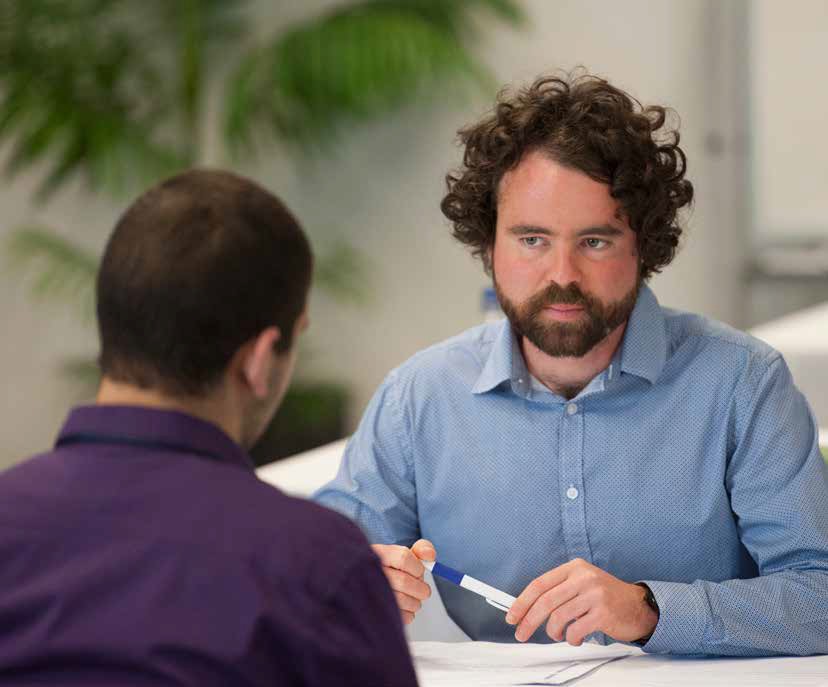 Student RIJI Program SurveyIdentifying strengths and skills – Online Activity Exploring careersIdentifying strengths and skills – Matching skills to careers Career aspirationsResume Builder (part 1)LEARNING INTENTIONThe learner has identified the broad range of skills which they can bring to a job.LESSON 1:SELF ASSESSMENTFOCUSIn this introductory session students explore career aspirations, and identify skills that they can bring to a job.STUDENT OUTCOMESUnderstand the value of workingInsight to the broad number of careers connected to learning areas of interestIdentify job related skills- and those they recognise as relevant to themselvesIdentify personal career goals.OUTLINEStudent RIJI Program SurveyAs part of our commitment to ensuring the RIJI Program continues to improve, and to measure students’ progress, we require students to complete a pre and post program survey.Please have your students complete the student RIJI survey prior to and after completing the RIJI Program. The aim is for students to assess their skills and knowledge related to interview preparation.Identifying strengths and skills – Online ActivityIn this online activity, students undertake the myfuture interests and skills quizzes to help identify their top strengths and skills.Exploring careersIn this online activity, access the myfuture website to explore careers sorted by learning area. Identify the breadth of careers associated with a single learning area, and note the pathways required to obtain these careers.Identifying strengths and skills- Matching skills to careersAn activity to consider the skills required for specific careers.Career aspirationsOpen a discussion about the value of working and students’ short and long term job and career aspirations.Resume Builder (part 1)Students complete part one of the Resume Building handout, ‘Summary of your top skills’ and ‘Objective’ on page 14. Students will add to this document throughout the first three lessons of the program. The final document will help to shape students resume, cover letter, interview answers and will help to build a greater understanding of the type of job they wish to target.OUTPUTSResume Builder (part 1) completed.STUDENT RIJI PROGRAM SURVEYPrint the following page and have students complete the survey at the beginning of the program.Take the document back and file it.Closer to the interview event in Term 3, a Surveymonkey link for the final data collection will be provided to  teachers. Distribute this link to every participating student to access the survey.As soon as possible after the event, have the students access the Surveymonkey link and enter their answers collected on the document in step 1, and enter their new responses for the post-program perspective. The post- program survey will also include additional questions for students to help improve the program.Please note that the Surveymonkey link can only be accessed once per person, so it isn’t possible for students to save their survey entry mid way and reload the survey.You may wish to allocate time in class to get the survey responses entered into Surveymonkey soon after the event. This will help us to quickly provide the report back to all participating schools.LESSON 1:SELF ASSESSMENTSTUDENT RIJI PROGRAM SURVEYStudent Name:  		                                                                        School:			 Year Level:  	Subject  Area:  	The RIJI Program is designed to help you build your job- seeking and application skills.Please self score yourself on the following statements below by honestly rating your current skills and knowledge before starting the program.You will be asked to self score yourself again after completing the RIJI program.Please indicate how much you agree or disagree with the statements below. 0 = strongly disagree, 5 = strongly agree.Teachers: Please collect the students’ self score sheets after rating their current skills and knowledge before starting the program. Please return to students and ask to then rate skills and knowledge after completing the program using the Surveymonkey link provided.LESSON 1: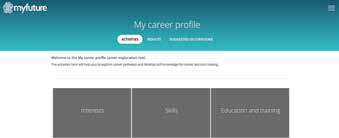 SELF ASSESSMENTIDENTIFYING STRENGTHS AND SKILLSUnderstanding your strengths and skills is an important factor in your job searching process. This knowledge can:Help you pick jobs suited to youBe included on your resume and cover letterHelp you to answer questions about yourself in a job interviewHelp you realise that you have skills and attributes relating to a number of career options that you had previously not considered. Most skills are suited to a range of different career options.ONLINE ACTIVITYTake the myfuture interests and skills quizzesNavigate to myfuture.edu.auCreate an accountOn the menu (right hand side), click on ‘my career profile’Complete the two quizzes under ‘interests’ and ‘skills’.The quizzes include multiple choice questions and take approximately 5 minutes eachA results summary is generated that identifies a dominant skill area under the categories ideas, people, things, and data.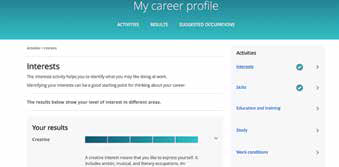 myfuture.edu.au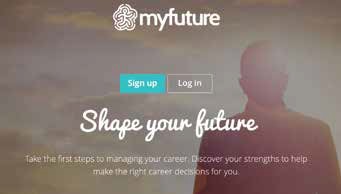 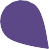 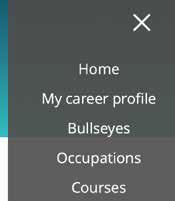 LESSON 1:SELF ASSESSMENTEXPLORING CAREERSThere are so many different types of jobs out there, even jobs that haven’t been invented yet!It can be difficult to imagine what jobs you might have   in the future. In fact, many people end up in a career they never imagined when they first set out.A good place to start thinking about your future jobs and careers is by thinking about your passions, and things that you’re naturally good at.Follow the instructions below to view the Careers Bullseyes, and start by choosing a learning area that you enjoy.ONLINE ACTIVITYExplore Career BullseyesNavigate to myfuture.edu.auOn the menu (right hand side), click on ‘Bullseyes’Explore career pathways by clicking on a learning area you enjoy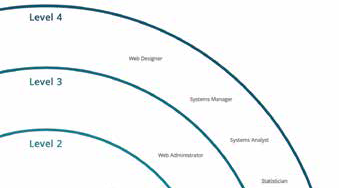 The bullseye is separated into four levels: from school graduate or Cert I and II, to higher education. Inside each level are some job examples. Click on a job to see an overview of what that occupation does.In the top menu, click on ‘pathways’ to see some examples of the types of pathways that can lead to this job.myfuture.edu.au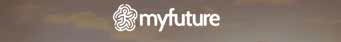 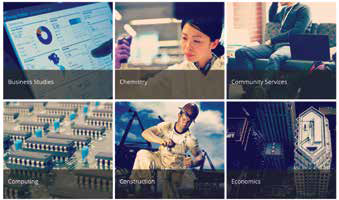 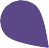 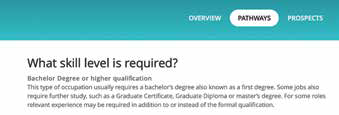 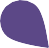 LESSON 1:SELF ASSESSMENTIDENTIFYING STRENGTHS AND SKILLS – MATCHING SKILLS TO CAREERSThis activity encourages students to consider the skills required for specific careers. This activity aims to help students realise that they have skills that relate to more than one career path.Make up career cardsWrite a variety of careers/ jobs on each card. Some ideas have been provided in the list below. Scatter the cards on a table so that the students can walk around the table to look at and select various career options.Identify 5 skillsAsk students to write down 5 things that they recognise themselves to be good at.Matching skills to careersAsk the students to look at the careers cards on the table and try to match the 5 identified skills with 5 careers.Brainstorming further careers and jobsAsk the students to make a list of further careers or jobs that relate to their five identified skills.DISCUSSIONDiscuss the results, with students giving examples of their findings.SKILLSSkill examples to get you started:communicationcreative thinkinginnovationtechnology literacyteam playerorganisedtime management skillsworks well under pressureproblem solvingtake initiativemulti taskingresearchingCAREERS/JOBS LISTAccounting Advertising Aged CareAsset Maintenance BakerBankingBarista (Coffee  Art) Beauty Therapy & MakeupBoiler Making, Fitting & Welding ButcherChef  Child CareCustomer Service Defence Services DesignDrafting Electrician FloristFood Preparation Government Services Health Worker HorticultureHR or Recruitment Info techLegalLogistics, Supply & Transport LandscapingMachining Marketing Mechanic Medicine Multi Media Panel beating Real Estate Receptionist SalesTeaching / Training Travel & Tourism Waiter Warehousing  Youth WorkLESSON 1:SELF ASSESSMENTCAREER ASPIRATIONSStudents consider personal job and career aspirations, both short term and long term.Open a discussion about the benefits of working and job aspirations.DISCUSSION POINTSHow working can benefit youGetting a job can set you on a career path that not only builds skills, but builds confidence and self esteemFinancial independence will give you more freedom and choices in your lifeThe whole cycle of working and participating in the wider community will enhance your life and make it more satisfying and rewarding for youValuable skills can be developed, so that you can progress along your career path to achieve higher and better paid positions.Job and career aspirationsDo students have any short term/ long term ideas in mind for jobs and careers?What skills are they currently developing in  a  job, or sports groups, community involvement or school and VET subjects?RESUME BUILDER – PART 1Complete part 1 of the Resume Building handout ‘Summary of your skills and ‘Objective’ setting a SMART goal. This handout can be found on page 15. (part 2 and 3 will be used in the lessons that follow).RESUME BUILDER– PART 1Name:  	Date:  	MY TARGET POSITIONSummary of your top skills/strengths: your top 4 to 6 selling points for the target positionObjective: Set a SMART goal to do with a job/career goal, it can be a short or long term goal A SMART goal is	SpecificMeasurable Attainable Relevant Time BoundRESUME BUILDER– PART 2EMPLOYER’S REQUIREMENTSFrom the job ad you have chosen, what are the employer’s top 3 needs and how you meet them?Employer’s need #1:Your examples that you meet this need:Employer’s need #2:Your examples that you meet this need:Employer’s need #3:Your examples that you meet this need:EXPERIENCEWhat experience have you had that proves your ability to do the job? Start with your most recent experience first. Experiences can be from jobs, at school, organisations or volunteering.RESUME BUILDER– PART 3EDUCATIONList any relevant education and training.POWER WORDS AND STATEMENTSIn response to your chosen job ad, create a list of power words and statements:BEFORE PROGRAMBEFORE PROGRAMAFTER PROGRAMI understand what employers look for in employees.0	1	2	3	4	50	1	2	3	4	5I understand my career options and what I would like to do in the future.0	1	2	3	4	50	1	2	3	4	5I know how to look for jobs.0	1	2	3	4	50	1	2	3	4	5I know how to write a good cover letter.0	1	2	3	4	50	1	2	3	4	5I know how to write a good resume.0	1	2	3	4	50	1	2	3	4	5I know how to prepare for a job interview.0	1	2	3	4	50	1	2	3	4	5I am confident I can do well in a job interview.0	1	2	3	4	50	1	2	3	4	5I know how to communicate well in an interview.0	1	2	3	4	50	1	2	3	4	5SPECIFICMEASURABLEATTAINABLERELEVANTTIME BOUNDWhat is your goal? Include details (who, what, when, where, how)How will you know when you have achieved the goal?Is the goal achievable?Why is this goal important to you at this point in your life?How long will your goal take to achieve?TITLE	EXPERIENCE	DATESTITLE	EXPERIENCE	DATESTITLE	EXPERIENCE	DATESQUALIFICATIONS OBTAINED	INSTITUTION	DATESQUALIFICATIONS OBTAINED	INSTITUTION	DATESQUALIFICATIONS OBTAINED	INSTITUTION	DATES